
Section I - Identity
Section II - Hazardous Ingredients/Identity Information 
Section III - Physical/Chemical Characteristics 
Section IV - Fire and Explosion Hazard Data 
Section V - Reactivity Data Section VI - Health Hazard Data 
Section VII - Precautions for Safe Handling and Use 
Section VIII - Control Measures 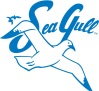            TEXAS QUALITY PRODUCTS, LLCMaterial Safety Data Sheet 
May be used to comply with 
OSHA's Hazard Communication Standard, 
29 CFR 1910.1200. Standard must be 
consulted for specific requirements.Material Safety Data Sheet 
May be used to comply with 
OSHA's Hazard Communication Standard, 
29 CFR 1910.1200. Standard must be 
consulted for specific requirements.Material Safety Data Sheet 
May be used to comply with 
OSHA's Hazard Communication Standard, 
29 CFR 1910.1200. Standard must be 
consulted for specific requirements.QUICK IDENTIFIER (IN PLANT COMMON NAME)QUICK IDENTIFIER (IN PLANT COMMON NAME)QUICK IDENTIFIER (IN PLANT COMMON NAME)INDUSTRIAL SANDINDUSTRIAL SANDWARNING!  DO NOT BREATH DUST – Excessive exposure by breathing over an extended period of time may result in the development of pulmonary diseases including pneumoconiosis and silicosis.  It contains crystalline silica which has been determined by IARC and NTP to be a possible carcinogen.  Avoid contact with eyes.HEALTH2*WARNING!  DO NOT BREATH DUST – Excessive exposure by breathing over an extended period of time may result in the development of pulmonary diseases including pneumoconiosis and silicosis.  It contains crystalline silica which has been determined by IARC and NTP to be a possible carcinogen.  Avoid contact with eyes.FLAMMABILITY0WARNING!  DO NOT BREATH DUST – Excessive exposure by breathing over an extended period of time may result in the development of pulmonary diseases including pneumoconiosis and silicosis.  It contains crystalline silica which has been determined by IARC and NTP to be a possible carcinogen.  Avoid contact with eyes.REACTIVITY0WARNING!  DO NOT BREATH DUST – Excessive exposure by breathing over an extended period of time may result in the development of pulmonary diseases including pneumoconiosis and silicosis.  It contains crystalline silica which has been determined by IARC and NTP to be a possible carcinogen.  Avoid contact with eyes.PERSONAL PROTECTIONxWARNING!  DO NOT BREATH DUST – Excessive exposure by breathing over an extended period of time may result in the development of pulmonary diseases including pneumoconiosis and silicosis.  It contains crystalline silica which has been determined by IARC and NTP to be a possible carcinogen.  Avoid contact with eyes.Company:TQP (TEXAS QUALITY PRODUCTS, LLC)1134 Pioneer Plant Rd, P.O. Box 625Eagle Lake, TX  77434 Telephone Number:979-234-7979  Date Prepared:September 25, 2013Common Name (used on label): Industrial Sand Chemical Family:SilicateChemical Name:Crystalline SilicaFormula:Predominately SiO2Trade Name & Synonyms:Sand, Filter Media Sand, Foundry Sand, Frac Sand, Roofing Granules, Traction Sand, Golf Course and Specialty SandHazardous Components (Specific Chemical Identity; Common Name(s))CAS #TLV (Units)PEL (Units)% TypicalSilica, Quartz                         14808-60-70.1 mg/m3 (1)10 mg/m3 (3)%SiO2+290 - 100Aluminum Oxide1344-28-110 mg/m3 (3)5 mg/m3 (1)0 - 4Potassium7440-09-7UnknownUnknown0 - 3Industrial Sand is made from mined sand which is washed, screened, sized, and dried in a rotary kiln.  No chemicals are added to the sand. Only particle sizes of 10 micrometers of less are considered to be respirable (breathable) and of possible hazard if exposure occurs. The percentage of crystalline silica in the formula is the amount determined from airborne samples, except in those instances in which other methods have been shown to be applicable.For total dust (nuisance particulate) containing no asbestos and <1% crystalline silica.This is an impurity in the sand particle.  It is not similar in metallic forms.Industrial Sand is made from mined sand which is washed, screened, sized, and dried in a rotary kiln.  No chemicals are added to the sand. Only particle sizes of 10 micrometers of less are considered to be respirable (breathable) and of possible hazard if exposure occurs. The percentage of crystalline silica in the formula is the amount determined from airborne samples, except in those instances in which other methods have been shown to be applicable.For total dust (nuisance particulate) containing no asbestos and <1% crystalline silica.This is an impurity in the sand particle.  It is not similar in metallic forms.Industrial Sand is made from mined sand which is washed, screened, sized, and dried in a rotary kiln.  No chemicals are added to the sand. Only particle sizes of 10 micrometers of less are considered to be respirable (breathable) and of possible hazard if exposure occurs. The percentage of crystalline silica in the formula is the amount determined from airborne samples, except in those instances in which other methods have been shown to be applicable.For total dust (nuisance particulate) containing no asbestos and <1% crystalline silica.This is an impurity in the sand particle.  It is not similar in metallic forms.Industrial Sand is made from mined sand which is washed, screened, sized, and dried in a rotary kiln.  No chemicals are added to the sand. Only particle sizes of 10 micrometers of less are considered to be respirable (breathable) and of possible hazard if exposure occurs. The percentage of crystalline silica in the formula is the amount determined from airborne samples, except in those instances in which other methods have been shown to be applicable.For total dust (nuisance particulate) containing no asbestos and <1% crystalline silica.This is an impurity in the sand particle.  It is not similar in metallic forms.Industrial Sand is made from mined sand which is washed, screened, sized, and dried in a rotary kiln.  No chemicals are added to the sand. Only particle sizes of 10 micrometers of less are considered to be respirable (breathable) and of possible hazard if exposure occurs. The percentage of crystalline silica in the formula is the amount determined from airborne samples, except in those instances in which other methods have been shown to be applicable.For total dust (nuisance particulate) containing no asbestos and <1% crystalline silica.This is an impurity in the sand particle.  It is not similar in metallic forms.Boiling PointDoes not applySpecific Gravity (H2O = 1)
2.63 – 2.67 Vapor Pressure (mm Hg)Does not applyMelting PointDoes not applyVapor Density (AIR = 1)Does not applyEvaporation Rate
(Butyl Acetate = 1)Does not applySolubility in Water
 Not solubleSolubility in Water
 Not solubleSolubility in Water
 Not solubleSolubility in Water
 Not solubleAppearance and OdorFine to coarse granular solid with glassy, crystalline structure.  Sub-round to round particles.  Mesh sizes vary depending on the gradation required.  Off-white to white in color.  No odor. Appearance and OdorFine to coarse granular solid with glassy, crystalline structure.  Sub-round to round particles.  Mesh sizes vary depending on the gradation required.  Off-white to white in color.  No odor. Appearance and OdorFine to coarse granular solid with glassy, crystalline structure.  Sub-round to round particles.  Mesh sizes vary depending on the gradation required.  Off-white to white in color.  No odor. Appearance and OdorFine to coarse granular solid with glassy, crystalline structure.  Sub-round to round particles.  Mesh sizes vary depending on the gradation required.  Off-white to white in color.  No odor. Flash Point (Method Used)Will not igniteFlammable LimitsN/ALELN/A
 UELN/A
 Extinguishing Media
 None RequiredExtinguishing Media
 None RequiredExtinguishing Media
 None RequiredExtinguishing Media
 None RequiredSpecial Fire Fighting Procedures
None Special Fire Fighting Procedures
None Special Fire Fighting Procedures
None Special Fire Fighting Procedures
None Auto Ignition Temperature 
Does Not Apply Auto Ignition Temperature 
Does Not Apply Auto Ignition Temperature 
Does Not Apply Auto Ignition Temperature 
Does Not Apply Unusual Fire and Explosion Hazards
None Unusual Fire and Explosion Hazards
None Unusual Fire and Explosion Hazards
None Unusual Fire and Explosion Hazards
None StabilityStableUnstableN/A Conditions to Avoid
 Does not applyIncompatibility (Materials to Avoid)
 None determinedIncompatibility (Materials to Avoid)
 None determinedIncompatibility (Materials to Avoid)
 None determinedHazardous Decomposition or Byproducts
None Hazardous Decomposition or Byproducts
None Hazardous Decomposition or Byproducts
None Hazardous Polymerization:Hazardous Polymerization:Hazardous Polymerization:May OccurWill Not OccurMay OccurWill Not OccurConditions to Avoid
Shattering of sand particles such as in sand blasting operations may produce a dust with a high percentage of silica.Route(s) of Entry:Inhalation?YesSkin?N/AIngestion?
N/A Health Hazards (Acute and Chronic):
 Health Hazards (Acute and Chronic):
 Health Hazards (Acute and Chronic):
 Health Hazards (Acute and Chronic):
 Acute Overexposure:  This is exposure of large amounts in a short period of time:  Inhalation of dust may result in blockage of nasal and respiratory passages.                                                                                                     See Section 8 for Recommended respiratory protection.Chronic Overexposure:  This is exposure of small to moderate amounts over a long period of time:  As is true with any mineral product, long term overexposure to this dust without the use of proper respiratory protection may produce x-ray evidence of dust in the lungs.  Dust can cause inflammation of the lining tissue of the nose and inflammation of the eyes.  Long term exposure to quartz may result in the development of pulmonary diseases including pneumoconiosis, silicosis, and possibly cancer.  Some epidemiological studies have found limited evidence of lung cancer in humans exposed to quartz dust.   See Section 8 for recommended respiratory protection.  Acute Overexposure:  This is exposure of large amounts in a short period of time:  Inhalation of dust may result in blockage of nasal and respiratory passages.                                                                                                     See Section 8 for Recommended respiratory protection.Chronic Overexposure:  This is exposure of small to moderate amounts over a long period of time:  As is true with any mineral product, long term overexposure to this dust without the use of proper respiratory protection may produce x-ray evidence of dust in the lungs.  Dust can cause inflammation of the lining tissue of the nose and inflammation of the eyes.  Long term exposure to quartz may result in the development of pulmonary diseases including pneumoconiosis, silicosis, and possibly cancer.  Some epidemiological studies have found limited evidence of lung cancer in humans exposed to quartz dust.   See Section 8 for recommended respiratory protection.  Acute Overexposure:  This is exposure of large amounts in a short period of time:  Inhalation of dust may result in blockage of nasal and respiratory passages.                                                                                                     See Section 8 for Recommended respiratory protection.Chronic Overexposure:  This is exposure of small to moderate amounts over a long period of time:  As is true with any mineral product, long term overexposure to this dust without the use of proper respiratory protection may produce x-ray evidence of dust in the lungs.  Dust can cause inflammation of the lining tissue of the nose and inflammation of the eyes.  Long term exposure to quartz may result in the development of pulmonary diseases including pneumoconiosis, silicosis, and possibly cancer.  Some epidemiological studies have found limited evidence of lung cancer in humans exposed to quartz dust.   See Section 8 for recommended respiratory protection.  Acute Overexposure:  This is exposure of large amounts in a short period of time:  Inhalation of dust may result in blockage of nasal and respiratory passages.                                                                                                     See Section 8 for Recommended respiratory protection.Chronic Overexposure:  This is exposure of small to moderate amounts over a long period of time:  As is true with any mineral product, long term overexposure to this dust without the use of proper respiratory protection may produce x-ray evidence of dust in the lungs.  Dust can cause inflammation of the lining tissue of the nose and inflammation of the eyes.  Long term exposure to quartz may result in the development of pulmonary diseases including pneumoconiosis, silicosis, and possibly cancer.  Some epidemiological studies have found limited evidence of lung cancer in humans exposed to quartz dust.   See Section 8 for recommended respiratory protection.  Carcinogenicity:QuartzNTP?YesIARC?YesOSHA Regulated?No
 Signs and Symptoms of Exposure
 Signs and Symptoms of Exposure
 Signs and Symptoms of Exposure
 Signs and Symptoms of Exposure
 Inhaling respirable dust and/or crystalline silica may aggravate existing respiratory system disease(s) and/or dysfunctions.  Exposure to dust may aggravate existing skin and/or eye conditions.Inhaling respirable dust and/or crystalline silica may aggravate existing respiratory system disease(s) and/or dysfunctions.  Exposure to dust may aggravate existing skin and/or eye conditions.Inhaling respirable dust and/or crystalline silica may aggravate existing respiratory system disease(s) and/or dysfunctions.  Exposure to dust may aggravate existing skin and/or eye conditions.Inhaling respirable dust and/or crystalline silica may aggravate existing respiratory system disease(s) and/or dysfunctions.  Exposure to dust may aggravate existing skin and/or eye conditions.Medical Conditions Generally Aggravated by ExposureMedical Conditions Generally Aggravated by ExposureMedical Conditions Generally Aggravated by ExposureMedical Conditions Generally Aggravated by ExposureRespiratory (lung) disorders or diseases may be aggravated by exposure to dust. 
 Respiratory (lung) disorders or diseases may be aggravated by exposure to dust. 
 Respiratory (lung) disorders or diseases may be aggravated by exposure to dust. 
 Respiratory (lung) disorders or diseases may be aggravated by exposure to dust. 
 Emergency and First Aid Procedures
 Emergency and First Aid Procedures
 Emergency and First Aid Procedures
 Emergency and First Aid Procedures
  EYES: Do Not Rub Eyes!  Immediately flush eye(s) with plenty of clean water for at least 15 minutes, while holding eyelid(s) open.  Occasionally lift the eyelid(s) to ensure thorough rinsing.  Beyond flushing, do not attempt to remove material from the eye(s).  Obtain medical assistance, if irritation persists or later develops. SKIN: Wash with soap and water. INGESTION:  If person is conscious, give large quantity of water and induce vomiting; however, never attempt to make an Unconscious person drink or vomit.  Get immediate medical attention. INHALATION:  Remove to fresh air.  Dust in throat and nasal passages should clear spontaneously. If breathing is difficult, give oxygen.  Obtain medical assistance, if irritation persists or later develops.   EYES: Do Not Rub Eyes!  Immediately flush eye(s) with plenty of clean water for at least 15 minutes, while holding eyelid(s) open.  Occasionally lift the eyelid(s) to ensure thorough rinsing.  Beyond flushing, do not attempt to remove material from the eye(s).  Obtain medical assistance, if irritation persists or later develops. SKIN: Wash with soap and water. INGESTION:  If person is conscious, give large quantity of water and induce vomiting; however, never attempt to make an Unconscious person drink or vomit.  Get immediate medical attention. INHALATION:  Remove to fresh air.  Dust in throat and nasal passages should clear spontaneously. If breathing is difficult, give oxygen.  Obtain medical assistance, if irritation persists or later develops.   EYES: Do Not Rub Eyes!  Immediately flush eye(s) with plenty of clean water for at least 15 minutes, while holding eyelid(s) open.  Occasionally lift the eyelid(s) to ensure thorough rinsing.  Beyond flushing, do not attempt to remove material from the eye(s).  Obtain medical assistance, if irritation persists or later develops. SKIN: Wash with soap and water. INGESTION:  If person is conscious, give large quantity of water and induce vomiting; however, never attempt to make an Unconscious person drink or vomit.  Get immediate medical attention. INHALATION:  Remove to fresh air.  Dust in throat and nasal passages should clear spontaneously. If breathing is difficult, give oxygen.  Obtain medical assistance, if irritation persists or later develops.   EYES: Do Not Rub Eyes!  Immediately flush eye(s) with plenty of clean water for at least 15 minutes, while holding eyelid(s) open.  Occasionally lift the eyelid(s) to ensure thorough rinsing.  Beyond flushing, do not attempt to remove material from the eye(s).  Obtain medical assistance, if irritation persists or later develops. SKIN: Wash with soap and water. INGESTION:  If person is conscious, give large quantity of water and induce vomiting; however, never attempt to make an Unconscious person drink or vomit.  Get immediate medical attention. INHALATION:  Remove to fresh air.  Dust in throat and nasal passages should clear spontaneously. If breathing is difficult, give oxygen.  Obtain medical assistance, if irritation persists or later develops.  Steps to Be Taken in Case Material is Released or Spilled:
Clean-up of spill may require personal protective equipment to prevent dust exposures.  See Section 8.Waste Disposal Method
  
If this material, as provided by the manufacturer, becomes a waste, it does not meet the criteria of a hazardous waste as defined by the Environmental Protection Agency under the authority of the Resource Conservation and Recovery Act (40 CFR 261). Dispose of in accordance with Federal, state and local regulations.   Precautions to Be taken in Handling and Storing
 Should be stored in a manner to prevent the generation or accumulation of dust.  Do not use dry sweeping or compressed air for removal of dust.  If vacuuming is used, the exhaust air should be properly filtered.  Use water to clean surfaces if practical.  Excessive handling of sand in a manner that causes the sand particles to abrade one another (rub together) may produce a dust with an increase in the percentage of respirable silica. Other Precautions
 Refer to Occupational Safety and Health Administration Standards 29 CFR Section 1910.134 which includes guidelines for personal protection for occupational exposure to dusts, including those containing crystalline silica.  Where exposure to airborne silica is above the PEL, work clothing should be vacuumed before removal.  Do not shake or blow dust from clothing.  Respiratory Protection (Specify Type):
 Respiratory Protection (Specify Type):
 Respiratory Protection (Specify Type):
 Local ExhaustYesVentilation Maintain exposure below TLV/PEL. Ventilation should be designed and maintained to prevent the accumulation or recirculation of airborne silica dust into the workplace.OtherIf employee is above PEL, the employer is required to implement engineering and administrative controls.  If these controls are not adequate, respirators for protection against silica and nuisance dust should be used as required in 29 CFR 1910.134.Mechanical (General)YesMechanical (General)YesProtective GlovesTo protect against abrasion. Other Protective Clothing or Equipment
A vacuum should be used to remove dust from clothing or other surfaces.Eye Protection
Safety glasses, goggles, or face shield, when necessary to prevent eye contact. Work/Hygienic PracticesWash dust-exposed skin regularly and clothing after every use. Work/Hygienic PracticesWash dust-exposed skin regularly and clothing after every use. * U.S.G.P.O.: 1986 - 491 - 529/45775